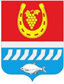 администрациЯ Цимлянского районаПОСТАНОВЛЕНИЕ27.12.2021                                               № 944                                        г. ЦимлянскО внесении изменений в постановление Администрации Цимлянского района от 12.12.2018 № 913 «Об утверждении муниципальной программы Цимлянского района «Социальная поддержка граждан»	В соответствии с постановлением Администрации Цимлянского района от 01.03.2018 № 101 «Об утверждении Порядка разработки, реализации и оценки эффективности муниципальных программ Цимлянского района», решением Собрания депутатов Цимлянского района от 18.11.2021 № 8                   «О внесении изменений в решение Собрания депутатов Цимлянского района от 22.12.2020 № 318 «О бюджете Цимлянского района на 2021 год и на плановый период 2022 и 2023 годов», Администрация Цимлянского района ПОСТАНОВЛЯЕТ:	1. Внести в постановление Администрации Цимлянского района от 12.12.2018 № 913 «Об утверждении муниципальной программы «Социальная поддержка граждан» изменения, согласно приложению к настоящему постановлению.2. Контроль за выполнением постановления возложить на заместителя главы Администрации Цимлянского района по социальной сфере Кузину С.Н. Глава Администрации Цимлянского района                                                                        В.В. СветличныйПостановление вносит управление социальной защиты населенияПриложениек постановлениюАдминистрации Цимлянского районаот 27.12.2021 № 944ИЗМЕНЕНИЯ,вносимые в постановление Администрации Цимлянского района от 12.12.2018 № 913 «Об утверждении муниципальной программы Цимлянского района «Социальная поддержка граждан»	1. В приложении:	1.1. Подраздел «Ресурсное обеспечение муниципальной программы» раздела «Паспорт муниципальной программы Цимлянского района «Социальная поддержка граждан» изложить в редакции:	1.2. Подраздел «Ресурсное обеспечение программы 1» раздела «Паспорт подпрограммы «Социальная поддержка отдельных категорий граждан» изложить в редакции:	1.3. Подраздел «Ресурсное обеспечение программы 3» раздела «Паспорт подпрограммы «Совершенствование мер демографической политики в области социальной поддержки семьи и детей» изложить в редакции:		1.4. Подраздел «Ресурсное обеспечение программы 4» раздела «Паспорт подпрограммы «Старшее поколение» изложить в редакции:2. Приложения № 3, № 4 к муниципальной программе Цимлянского района «Социальная поддержка граждан» изложить в редакции:«Приложение № 3 к муниципальной программеЦимлянского района«Социальная поддержка граждан»Расходы местного бюджета на реализацию муниципальной
программы Цимлянского района «Социальная поддержка граждан» «Приложение № 4к муниципальной программеЦимлянского района«Социальная поддержка граждан»РАСХОДЫ на реализацию муниципальной программы Цимлянского района «Социальная поддержка граждан»Управляющий делами                                                                                         А.В. Кулик«Ресурсное обеспечение муниципальной программы-объем финансового обеспечения реализации муниципальной программы за 2019-2030 годы составляет 4121259,2 тыс. рублей, в том числе:в 2019 году – 283510,2 тыс. рублей;в 2020 году – 389909,5 тыс. рублей;в 2021 году – 464570,8 тыс. рублей;в 2022 году – 441540,1 тыс. рублей;в 2023 году – 452280,4 тыс. рублей;в 2024 году – 298492,6 тыс. рублей;в 2025 году – 298492,6 тыс. рублей;в 2026 году – 298492,6 тыс. рублей;в 2027 году – 298492,6 тыс. рублей;в 2028 году – 298492,6 тыс. рублей;в 2029 году – 298492,6 тыс. рублей;в 2030 году – 298492,6 тыс. рублей;средства местного бюджета – 69943,2 тыс. рублей, в том числе:в 2019 году – 6566,9 тыс. рублей;в 2020 году – 6267,7 тыс. рублей;в 2021 году – 7243,0 тыс. рублей;в 2022 году – 5359,9 тыс. рублей;в 2023 году – 5432,4 тыс. рублей;в 2024 году – 5581,9 тыс. рублей;в 2025 году – 5581,9 тыс. рублей;в 2026 году – 5581,9 тыс. рублей;в 2027 году – 5581,9 тыс. рублей;в 2028 году – 5581,9 тыс. рублей;в 2029 году – 5581,9 тыс. рублей;в 2030 году – 5581,9 тыс. рублей;средства областного бюджета – 2706247,2 тыс. рублей, в том числе:в 2019 году – 207489,4 тыс. рублей;в 2020 году – 215452,9 тыс. рублей;в 2021 году – 248480,4 тыс. рублей;в 2022 году – 257745,7 тыс. рублей;в 2023 году – 263198,6 тыс. рублей;в 2024 году – 216268,6 тыс. рублей;в 2025 году – 216268,6 тыс. рублей;в 2026 году – 216268,6 тыс. рублей;в 2027 году – 216268,6 тыс. рублей;в 2028 году – 216268,6 тыс. рублей;в 2029 году – 216268,6 тыс. рублей;в 2030 году – 216268,6 тыс. рублей;средства федерального бюджета – 1345068,8 тыс. рублей, в том числе:в 2019 году – 69453,9 тыс. рублей;в 2020 году – 168188,9 тыс. рублей;в 2021 году – 208847,4 тыс. рублей;в 2022 году – 178434,5 тыс. рублей;в 2023 году – 183649,4 тыс. рублей;в 2024 году – 76642,1 тыс. рублей;в 2025 году – 76642,1 тыс. рублей;в 2026 году – 76642,1 тыс. рублей;в 2027 году – 76642,1 тыс. рублей;в 2028 году – 76642,1 тыс. рублей;в 2029 году – 76642,1 тыс. рублей;в 2030 году – 76642,1 тыс. рублей».«Ресурсное обеспечение подпрограммы 1-объем финансового обеспечения реализации подпрограммы за 2019-2030 годы составляет 1513386,6 тыс. рублей, в том числе:в 2019 году – 117384,5 тыс. рублей;в 2020 году – 114117,3 тыс. рублей;в 2021 году – 128270,0 тыс. рублей;в 2022 году – 145738,4  тыс. рублей;в 2023 году – 148564,8 тыс. рублей;в 2024 году – 122758,8 тыс. рублей;в 2025 году – 122758,8 тыс. рублей;в 2026 году – 122758,8 тыс. рублей;в 2027 году – 122758,8 тыс. рублей;в 2028 году – 122758,8 тыс. рублей;в 2029 году – 122758,8 тыс. рублей;в 2030 году – 122758,8 тыс. рублей;средства местного бюджета – 55925,9 тыс. рублей, в том числе:в 2019 году – 5010,1 тыс. рублей;в 2020 году – 5373,3 тыс. рублей;в 2021 году – 5598,0 тыс. рублей;в 2022 году – 4068,9 тыс. рублей;в 2023 году – 4134,1 тыс. рублей;в 2024 году – 4534,5 тыс. рублей;в 2025 году – 4534,5 тыс. рублей;в 2026 году – 4534,5 тыс. рублей;в 2027 году – 4534,5 тыс. рублей;в 2028 году – 4534,5 тыс. рублей;в 2029 году – 4534,5 тыс. рублей;в 2030 году – 4534,5 тыс. рублей;средства областного бюджета – 1234428,4 тыс. рублей, в том числе:в 2019 году – 94652,6 тыс. рублей;в 2020 году – 91963,7 тыс. рублей;в 2021 году – 104474,2 тыс. рублей;в 2022 году – 121699,5 тыс. рублей;в 2023 году – 124334,8 тыс. рублей;в 2024 году – 99614,8 тыс. рублей;в 2025 году – 99614,8 тыс. рублей;в 2026 году – 99614,8 тыс. рублей;в 2027 году – 99614,8 тыс. рублей;в 2028 году – 99614,8 тыс. рублей;в 2029 году – 99614,8 тыс. рублей;в 2030 году – 99614,8 тыс. рублей;средства федерального бюджета – 223032,3 тыс. рублей, в том числе:в 2019 году – 17721,8 тыс. рублей;в 2020 году – 16780,3 тыс. рублей;в 2021 году – 18197,8 тыс. рублей;в 2022 году – 19970,0  тыс. рублей;в 2023 году – 20095,9  тыс. рублей;в 2024 году – 18609,5  тыс. рублей;в 2025 году – 18609,5  тыс. рублей;в 2026 году – 18609,5  тыс. рублей;в 2027 году – 18609,5  тыс. рублей;в 2028 году – 18609,5  тыс. рублей;в 2029 году – 18609,5  тыс. рублей;в 2030 году – 18609,5  тыс. рублей».«Ресурсное обеспечение подпрограммы 3-объем финансового обеспечения реализации подпрограммы за 2019-2030 годы составляет 1948807,9 тыс. рублей, в том числе:в 2019 году – 114040,2 тыс. рублей;в 2020 году – 222372,0 тыс. рублей;в 2021 году – 280200,2 тыс. рублей;в 2022 году – 240604,8 тыс. рублей;в 2023 году – 248478,5 тыс. рублей;в 2024 году – 120444,6 тыс. рублей;в 2025 году – 120444,6 тыс. рублей;в 2026 году – 120444,6 тыс. рублей;в 2027 году – 120444,6 тыс. рублей;в 2028 году – 120444,6 тыс. рублей;в 2029 году – 120444,6 тыс. рублей;в 2030 году – 120444,6 тыс. рублей;средства местного бюджета – 5265,7 тыс. рублей, в том числе:в 2019 году – 903,7 тыс. рублей;в 2020 году – 188,8 тыс. рублей;в 2021 году – 532,0 тыс. рублей;в 2022 году – 546,0 тыс. рублей;в 2023 году – 551,4 тыс. рублей;в 2024 году – 363,4 тыс. рублей;в 2025 году – 363,4 тыс. рублей;в 2026 году – 363,4 тыс. рублей;в 2027 году – 363,4 тыс. рублей;в 2028 году – 363,4 тыс. рублей;в 2029 году – 363,4 тыс. рублей;в 2030 году – 363,4 тыс. рублей;средства областного бюджета – 821505,7 тыс. рублей, в том числе:в 2019 году – 61404,4 тыс. рублей;в 2020 году – 70774,6 тыс. рублей;в 2021 году – 89018,6 тыс. рублей;в 2022 году – 81594,3 тыс. рублей;в 2023 году – 84373,6 тыс. рублей;в 2024 году – 62048,6 тыс. рублей;в 2025 году – 62048,6 тыс. рублей;в 2026 году – 62048,6 тыс. рублей;в 2027 году – 62048,6 тыс. рублей;в 2028 году – 62048,6 тыс. рублей;в 2029 году – 62048,6 тыс. рублей;в 2030 году – 62048,6 тыс. рублей;средства федерального бюджета – 1122036,5 тыс. рублей, в том числе:в 2019 году – 51732,1 тыс. рублей;в 2020 году – 151408,6 тыс. рублей;в 2021 году – 190649,6 тыс. рублей;в 2022 году – 158464,5 тыс. рублей;в 2023 году – 163553,5 тыс. рублей;в 2024 году – 58032,6 тыс. рублей;в 2025 году – 58032,6 тыс. рублей;в 2026 году – 58032,6 тыс. рублей;в 2027 году – 58032,6 тыс. рублей;в 2028 году – 58032,6 тыс. рублей;в 2029 году – 58032,6 тыс. рублей;в 2030 году – 58032,6 тыс. рублей».«Ресурсное обеспечение подпрограммы 4-объем финансового обеспечения реализации подпрограммы за 2019-2030 годы составляет  659064,7 тыс. рублей, в том числе:в 2019 году – 52085,5 тыс. рублейв 2020 году – 53420,2 тыс. рублей;в 2021 году – 56100,6 тыс. рублей;в 2022 году – 55196,9 тыс. рублей;в 2023 году – 55237,1 тыс. рублей;в 2024 году – 55289,2 тыс. рублей;в 2025 году – 55289,2 тыс. рублей;в 2026 году – 55289,2 тыс. рублей;в 2027 году – 55289,2 тыс. рублей;в 2028 году – 55289,2 тыс. рублей;в 2029 году – 55289,2 тыс. рублей;в 2030 году – 55289,2 тыс. рублей;средства местного бюджета – 8751,6 тыс. рублей, в том числе:в 2019 году – 653,1 тыс. рублей;в 2020 году – 705,6 тыс. рублей;в 2021 году – 1113,0 тыс. рублей;в 2022 году – 745,0 тыс. рублей;в 2023 году – 746,9 тыс. рублей;в 2024 году – 684,0 тыс. рублей;в 2025 году – 684,0 тыс. рублей;в 2026 году – 684,0 тыс. рублей;в 2027 году – 684,0 тыс. рублей;в 2028 году – 684,0 тыс. рублей;в 2029 году – 684,0 тыс. рублей;в 2030 году – 684,0 тыс. рублей;средства областного бюджета – 650313,1 тыс. рублей, в том числе:в 2019 году – 51432,4 тыс. рублей;в 2020 году – 52714,6 тыс. рублей;в 2021 году – 54987,6 тыс. рублей;в 2022 году – 54451,9 тыс. рублей;в 2023 году – 54490,2 тыс. рублей;в 2024 году – 54605,2 тыс. рублей;в 2025 году – 54605,2 тыс. рублей;в 2026 году – 54605,2 тыс. рублей;в 2027 году – 54605,2 тыс. рублей;в 2028 году – 54605,2 тыс. рублей;в 2029 году – 54605,2 тыс. рублей;в 2030 году – 54605,2 тыс. рублей».Номер и наименование подпрограммы основного наименования подпрограммыОтветственный исполнитель, соисполнитель, участни- киКод бюджетной классификации расходовКод бюджетной классификации расходовКод бюджетной классификации расходовКод бюджетной классификации расходовОбъем расходов всего (тыс. рублейВ том числе по годам реализации муниципальной программы (тыс. рублей)В том числе по годам реализации муниципальной программы (тыс. рублей)В том числе по годам реализации муниципальной программы (тыс. рублей)В том числе по годам реализации муниципальной программы (тыс. рублей)В том числе по годам реализации муниципальной программы (тыс. рублей)В том числе по годам реализации муниципальной программы (тыс. рублей)В том числе по годам реализации муниципальной программы (тыс. рублей)В том числе по годам реализации муниципальной программы (тыс. рублей)В том числе по годам реализации муниципальной программы (тыс. рублей)В том числе по годам реализации муниципальной программы (тыс. рублей)В том числе по годам реализации муниципальной программы (тыс. рублей)В том числе по годам реализации муниципальной программы (тыс. рублей)Номер и наименование подпрограммы основного наименования подпрограммыОтветственный исполнитель, соисполнитель, участни- киГРБСРзПрЦСРВРОбъем расходов всего (тыс. рублей20192020202120222023202420252026202720282029203012345678910111213141516171819Муниципальная программа «Социальная поддержка граждан»всего, в том числе:хххх4121259,2283510,2389909,5464570,8441540,1452280,4298492,6298492,6298492,6298492,6298492,6298492,6298492,6Муниципальная программа «Социальная поддержка граждан»УСЗН МО «Цимлянский район», всего913ххх3851621,6261600,0369814,4440505,9419453,3429792,9275779,3275779,3275779,3275779,3275779,3275779,3275779,3Муниципальная программа «Социальная поддержка граждан»отдел образования Администрации района, всего907ххх245378,619913,618021,221945,619967,520368,220737,520737,520737,520737,520737,520737,520737,5Муниципальная программа «Социальная поддержка граждан»Администрация Цимлянского района, всего902ххх24259,01996,62073,92119,32119,32119,31975,81975,81975,81975,81975,81975,81975,8Подпрограмма 1 «Социальная поддержка отдельных категорий граждан»всего по подпрограмме 1, в том числе:хххх1513386,6117384,5114117,3128270,0145738,4148564,8122758,8122758,8122758,8122758,8122758,8122758,8122758,8Подпрограмма 1 «Социальная поддержка отдельных категорий граждан»УСЗН МО «Цимлянский район», всего913159074,2ххх1489127,6115387,9112043,4126150,7143619,1146445,5120783,0120783,0120783,0120783,0120783,0120783,0120783,0Подпрограмма 1 «Социальная поддержка отдельных категорий граждан»Администрация Цимлянского района, всего902ххх24259,01996,62073,92119,32119,32119,31975,81975,81975,81975,81975,81975,81975,8Основное мероприятие 1.1 Предоставление мер социальной поддержки ветеранов труда Ростовской области, в том числе по организации приема и оформления документов, необходимых для присвоения звания «Ветеран труда Ростовской области», за исключением проезда на железнодорожном и водном транспорте пригородного сообщения и на автомобильном транспорте пригородного межмуниципального и междугородного внутриобластного сообщенийУСЗН91310030410072080244532,445,037,445,045,045,045,045,045,045,045,045,045,0Основное мероприятие 1.1 Предоставление мер социальной поддержки ветеранов труда Ростовской области, в том числе по организации приема и оформления документов, необходимых для присвоения звания «Ветеран труда Ростовской области», за исключением проезда на железнодорожном и водном транспорте пригородного сообщения и на автомобильном транспорте пригородного межмуниципального и междугородного внутриобластного сообщенийУСЗН9131003041007208032153729,83914,13392,34260,34451,84650,34723,04723,04723,04723,04723,04723,04723,0Основное мероприятие 1.1 Предоставление мер социальной поддержки ветеранов труда Ростовской области, в том числе по организации приема и оформления документов, необходимых для присвоения звания «Ветеран труда Ростовской области», за исключением проезда на железнодорожном и водном транспорте пригородного сообщения и на автомобильном транспорте пригородного межмуниципального и междугородного внутриобластного сообщенийУСЗН9131003041007208032327396,72550,01946,72500,002500,02500,02200,02200,02200,02200,02200,02200,02200,0Основное мероприятие 1.2 Предоставление мер социальной поддержки ветеранов труда и граждан, приравненных к ним, в том числе по организации приема и оформления документов, необходимых для присвоения звания «Ветеран труда», за исключением проезда на железнодорожном и водном транспорте пригородного сообщения и на автомобильном транспорте пригородного межмуниципального и междугородного внутриобластного сообщенияУСЗН913100304100720502441610,9130,0105,9125,0135,0135,0140,0140,0140,0140,0140,0140,0140,0Основное мероприятие 1.2 Предоставление мер социальной поддержки ветеранов труда и граждан, приравненных к ним, в том числе по организации приема и оформления документов, необходимых для присвоения звания «Ветеран труда», за исключением проезда на железнодорожном и водном транспорте пригородного сообщения и на автомобильном транспорте пригородного межмуниципального и междугородного внутриобластного сообщенияУСЗН91310030410072050321163784,910399,69246,511006,812758,512689,715383,415383,415383,415383,415383,415383,415383,4Основное мероприятие 1.2 Предоставление мер социальной поддержки ветеранов труда и граждан, приравненных к ним, в том числе по организации приема и оформления документов, необходимых для присвоения звания «Ветеран труда», за исключением проезда на железнодорожном и водном транспорте пригородного сообщения и на автомобильном транспорте пригородного межмуниципального и междугородного внутриобластного сообщенияУСЗН913100304107205032377337,66837,05400,67000,07000,07000,06300,06300,06300,06300,06300,06300,06300,0Основное мероприятие 1.3 Предоставление мер социальной поддержки тружеников тыла, за исключением проезда на железнодорожном и водном транспорте пригородного сообщения и на автомобильном транспорте пригородного межмуниципального и междугородного внутриобластного сообщенийУСЗН913100304100720603233572,0346,4143,2202,5210,2212,0351,1351,1351,1351,1351,1351,1351,1Основное мероприятие 1.4 Предоставление мер социальной поддержки реабилитированных лиц и лиц, признанных пострадавшими от политических репрессий, и членов их семей, за исключением проезда на пригородном железнодорожном, водном транспорте и автомобильном транспорте пригородного межмуниципального сообщенияУСЗН91310030410072070244101,66,04,44,68,08,610,010,010,010,010,010,010,0Основное мероприятие 1.4 Предоставление мер социальной поддержки реабилитированных лиц и лиц, признанных пострадавшими от политических репрессий, и членов их семей, за исключением проезда на пригородном железнодорожном, водном транспорте и автомобильном транспорте пригородного межмуниципального сообщенияУСЗН913100304100720703217097,6421,2397,1355,8533,3555,3690,7690,7690,7690,7690,7690,7690,7Основное мероприятие 1.4 Предоставление мер социальной поддержки реабилитированных лиц и лиц, признанных пострадавшими от политических репрессий, и членов их семей, за исключением проезда на пригородном железнодорожном, водном транспорте и автомобильном транспорте пригородного межмуниципального сообщенияУСЗН913100304100720703232118,1177,2140,9180,0180,0180,0180,0180,0180,0180,0180,0180,0180,0Основное мероприятие 1.4 Предоставление мер социальной поддержки реабилитированных лиц и лиц, признанных пострадавшими от политических репрессий, и членов их семей, за исключением проезда на пригородном железнодорожном, водном транспорте и автомобильном транспорте пригородного межмуниципального сообщенияУСЗНОсновное мероприятие 1.5 Предоставление мер социальной поддержки  отдельных категорий граждан, работающих и проживающих в сельской местностиУСЗН913100304100720902445128,4445,0422,0465,0512,2519,2395,0395,0395,0395,0395,0395,0395,0Основное мероприятие 1.5 Предоставление мер социальной поддержки  отдельных категорий граждан, работающих и проживающих в сельской местностиУСЗН91310030410072090321512162,643590,743651,148001,757570,959550,937113,937113,937113,937113,937113,937113,937113,9Основное мероприятие 1.6 Предоставление гражданам в целях оказания социальной под-держки субсидий на оплату жилых помещений и коммунальных услугУСЗН913100304100721002442582,1142,0145,3170,0171,5199,1250,6250,6250,6250,6250,6250,6250,6Основное мероприятие 1.6 Предоставление гражданам в целях оказания социальной под-держки субсидий на оплату жилых помещений и коммунальных услугУСЗН91310030410072100321219838,613472,314360,815291,119761,220411,219506,019506,019506,019506,019506,019506,019506,0Основное мероприятие 1.7 Предоставление материальной и иной помощи для погребения  УСЗН9131003041007212024478,16,22,85,05,06,67,57,57,57,57,57,57,5Основное мероприятие 1.7 Предоставление материальной и иной помощи для погребения  УСЗН913100304100721203214674,6316,9267,2279,3424,3439,9421,0421,0421,0421,0421,0421,0421,0Основное мероприятие 1.7 Предоставление материальной и иной помощи для погребения  УСЗН913100304100721203231058,35,80128,500132,0132,0132,0132,0132,0132,0132,0Основное мероприятие 1.8 Организация исполнительно-распорядительных функций, связанных с реализацией переданных государственных работы по оформлению и назначению адресной социальной помощи в соответствии с Областным законом от 22 октября 2004 года             № 174-ЗС «Об адресной социальной помощи в Ростовской области»УСЗН9131006041007211012183374,16475,96738,18021,78462,78462,76459,06459,06459,06459,06459,06459,06459,0Основное мероприятие 1.8 Организация исполнительно-распорядительных функций, связанных с реализацией переданных государственных работы по оформлению и назначению адресной социальной помощи в соответствии с Областным законом от 22 октября 2004 года             № 174-ЗС «Об адресной социальной помощи в Ростовской области»УСЗН9131006041007211012924708,11919,51985,02350,02700,002700,01864,81864,81864,81864,81864,81864,81864,8Основное мероприятие 1.8 Организация исполнительно-распорядительных функций, связанных с реализацией переданных государственных работы по оформлению и назначению адресной социальной помощи в соответствии с Областным законом от 22 октября 2004 года             № 174-ЗС «Об адресной социальной помощи в Ростовской области»УСЗН913100604100721101228691,4631,7665,4802,31000,01000,0656,0656,0656,0656,0656,0656,0656,0Основное мероприятие 1.8 Организация исполнительно-распорядительных функций, связанных с реализацией переданных государственных работы по оформлению и назначению адресной социальной помощи в соответствии с Областным законом от 22 октября 2004 года             № 174-ЗС «Об адресной социальной помощи в Ростовской области»УСЗН9131006041007211024410062,8821,5835,1854,2948,0948,0808,0808,0808,0808,0808,0808,0808,0Основное мероприятие 1.8 Организация исполнительно-распорядительных функций, связанных с реализацией переданных государственных работы по оформлению и назначению адресной социальной помощи в соответствии с Областным законом от 22 октября 2004 года             № 174-ЗС «Об адресной социальной помощи в Ростовской области»УСЗН9131006041007211085227,22,02,05,22,02,02,02,02,02,02,02,02,0Основное мероприятие 1.8 Организация исполнительно-распорядительных функций, связанных с реализацией переданных государственных работы по оформлению и назначению адресной социальной помощи в соответствии с Областным законом от 22 октября 2004 года             № 174-ЗС «Об адресной социальной помощи в Ростовской области»УСЗН913100604100S4120244501,500300,9200,600000000Основное мероприятие 1.8 Организация исполнительно-распорядительных функций, связанных с реализацией переданных государственных работы по оформлению и назначению адресной социальной помощи в соответствии с Областным законом от 22 октября 2004 года             № 174-ЗС «Об адресной социальной помощи в Ростовской области»УСЗН913100604100S412024425,40015,210,200000000Основное мероприятие 1.8 Организация исполнительно-распорядительных функций, связанных с реализацией переданных государственных работы по оформлению и назначению адресной социальной помощи в соответствии с Областным законом от 22 октября 2004 года             № 174-ЗС «Об адресной социальной помощи в Ростовской области»Администрация9021006041007211062124259,01996,62073,92119,32119,32119,31975,81975,81975,81975,81975,81975,81975,8Основное мероприятие 1.9 Оплата жилищно-коммунальных услуг отдельным категориям граждан  УСЗН913100304100525002442105,4170,0155,2170,0210,0210,2170,0170,0170,0170,0170,0170,0170,0Основное мероприятие 1.9 Оплата жилищно-коммунальных услуг отдельным категориям граждан  УСЗН91310030410052500321177138,614450,213530,814900,516543,716541,014453,214453,214453,214453,214453,214453,214453,2Основное мероприятие 1.10 Выплата государственной пенсии за выслугу лет лицам, замещавшим муниципальные должности и должности муниципальной службыУСЗН91310010410010050244496,945,046,948,750,750,136,536,536,536,536,536,536,5Основное мероприятие 1.10 Выплата государственной пенсии за выслугу лет лицам, замещавшим муниципальные должности и должности муниципальной службыУСЗН9131001041001005032155403,64965,15326,45534,14008,04084,04498,04498,04498,04498,04498,04498,04498,0Основное мероприятие 1.11 Осуществление ежегодной денежной выплаты лицам, награжденным нагрудным знаком «Почетный донор России»УСЗН9131003041005220032113910,751107,41063,651132,81095,91139,01196,01196,01196,01196,01196,01196,01196,0Основное мероприятие 1.11 Осуществление ежегодной денежной выплаты лицам, награжденным нагрудным знаком «Почетный донор России»УСЗН91310030410052200244134,5511,010,3510,910,411,411,511,511,511,511,511,511,5Основное мероприятие 1.12 Ежемесячные, ежегодные и единовременные компенсацион-ные и иные выплаты  гражданам, подвергшимся воздействию радиации вследствие катастрофы на Чернобыльской АЭС, осуществляемые в соответствии с Федеральным законом от 15.05.1991г. №1244-1 «О социальной защите граждан, подвергшихся воздействию радиации вследствие катастрофы на Чернобыльской АЭС»УСЗН91310030410051370244302,019,120,019,720,321,328,828,828,828,828,828,828,8Основное мероприятие 1.12 Ежемесячные, ежегодные и единовременные компенсацион-ные и иные выплаты  гражданам, подвергшимся воздействию радиации вследствие катастрофы на Чернобыльской АЭС, осуществляемые в соответствии с Федеральным законом от 15.05.1991г. №1244-1 «О социальной защите граждан, подвергшихся воздействию радиации вследствие катастрофы на Чернобыльской АЭС»УСЗН9131003041005137032129441,01964,12000,31963,92089,72173,02750,02750,02750,02750,02750,02750,02750,0Подпрограмма 2 «Модернизация и развитие социального обслуживания населения, сохранение кадрового потенциала»всего по подпрограмме 2хххх000000000000Подпрограмма 3 «Совершенствование мер демографической политики в области социальной поддержки семьи и детства»всего по подпрограмме 3, в том числе:хххх1948807,9114040,2222372,0280200,2240604,8248478,5120444,6120444,6120444,6120444,6120444,6120444,6120444,6Подпрограмма 3 «Совершенствование мер демографической политики в области социальной поддержки семьи и детства»УСЗН МО «Цимлянский район», всего913ххх1703429,394126,6204350,8258254,6220637,3228110,399707,199707,199707,199707,199707,199707,199707,1Подпрограмма 3 «Совершенствование мер демографической политики в области социальной поддержки семьи и детства»Отдел образования Администрации района907ххх245378,619913,618021,221945,619967,520368,220737,520737,520737,520737,520737,520737,520737,5Основное мероприятие 3.1 Организация и обеспечение отдыха и оздоровления детей, за исключением детей-сирот, детей, оставшихся без попечения родителей, детей, находящихся в социально опасном положении, и одаренных детей, проживающих в малоимущих семьяхУСЗН9130707043007220024495,0410,00,244,04,76,110,010,010,010,010,010,010,0Основное мероприятие 3.1 Организация и обеспечение отдыха и оздоровления детей, за исключением детей-сирот, детей, оставшихся без попечения родителей, детей, находящихся в социально опасном положении, и одаренных детей, проживающих в малоимущих семьяхУСЗН913070704300722003218396,0603,824,4133,8431,0595,0944,0944,0944,0944,0944,0944,0944,0Основное мероприятие 3.1 Организация и обеспечение отдыха и оздоровления детей, за исключением детей-сирот, детей, оставшихся без попечения родителей, детей, находящихся в социально опасном положении, и одаренных детей, проживающих в малоимущих семьяхУСЗН9130707043007220032341936,363489,61480,362966,43700,03700,03800,03800,03800,03800,03800,03800,03800,0Основное мероприятие 3.2 Организация отдыха детей в каникулярное времяобразование907070704300S313061234008,12540,62603,12699,42807,42919,72919,72919,72919,72919,72919,72919,72919,7Основное мероприятие 3.2 Организация отдыха детей в каникулярное времяобразованиеВ том числе:В том числе:В том числе:В том числе:В том числе:В том числе:В том числе:В том числе:В том числе:В том числе:В том числе:В том числе:В том числе:В том числе:В том числе:В том числе:В том числе:Основное мероприятие 3.2 Организация отдыха детей в каникулярное времяобразованиеМБОУ лицей № 1 г. ЦимлянскаМБОУ лицей № 1 г. ЦимлянскаМБОУ лицей № 1 г. ЦимлянскаМБОУ лицей № 1 г. Цимлянска2878,31222,6230,260242,545242,545242,545242,545242,545242,545242,545242,545242,545242,545Основное мероприятие 3.2 Организация отдыха детей в каникулярное времяобразованиеМБОУ МОШ № 2 г. ЦимлянскаМБОУ МОШ № 2 г. ЦимлянскаМБОУ МОШ № 2 г. ЦимлянскаМБОУ МОШ № 2 г. Цимлянска2878,31222,6230,260242,545242,545242,545242,545242,545242,545242,545242,545242,545242,545Основное мероприятие 3.2 Организация отдыха детей в каникулярное времяобразованиеМБОУ СОШ № 3 г. ЦимлянскаМБОУ СОШ № 3 г. ЦимлянскаМБОУ СОШ № 3 г. ЦимлянскаМБОУ СОШ № 3 г. Цимлянска3480,10313,8323,850284,245284,245284,245284,245284,245284,245284,245284,245284,245284,245Основное мероприятие 3.2 Организация отдыха детей в каникулярное времяобразованиеМБОУ Дубравненская ООШМБОУ Дубравненская ООШМБОУ Дубравненская ООШМБОУ Дубравненская ООШ1799,07139,4143,91151,576151,576151,576151,576151,576151,576151,576151,576151,576151,576Основное мероприятие 3.2 Организация отдыха детей в каникулярное времяобразованиеМБОУ Антоновская ООШМБОУ Антоновская ООШМБОУ Антоновская ООШМБОУ Антоновская ООШ1125,0686,890,7694,75094,75094,75094,75094,75094,75094,75094,75094,75094,750Основное мероприятие 3.2 Организация отдыха детей в каникулярное времяобразованиеМБОУ Лозновская СОШ им. Т.А. АббясеваМБОУ Лозновская СОШ им. Т.А. АббясеваМБОУ Лозновская СОШ им. Т.А. АббясеваМБОУ Лозновская СОШ им. Т.А. Аббясева1992,02156,2158,3167,752167,752167,752167,752167,752167,752167,752167,752167,752167,752Основное мероприятие 3.2 Организация отдыха детей в каникулярное времяобразованиеМБОУ Маркинская СОШМБОУ Маркинская СОШМБОУ Маркинская СОШМБОУ Маркинская СОШ1885,85143,4151,05159,140159,140159,140159,140159,140159,140159,140159,140159,140159,140Основное мероприятие 3.2 Организация отдыха детей в каникулярное времяобразованиеМБОУ Лозновская ООШМБОУ Лозновская ООШМБОУ Лозновская ООШМБОУ Лозновская ООШ790,5152,854,9468,27768,27768,27768,27768,27768,27768,27768,27768,27768,277Основное мероприятие 3.2 Организация отдыха детей в каникулярное времяобразованиеМБОУ Новоцимлянская СОШМБОУ Новоцимлянская СОШМБОУ Новоцимлянская СОШМБОУ Новоцимлянская СОШ1816,186156,5143,91151,576151,576151,578151,578151,578151,578151,578151,578151,578151,578Основное мероприятие 3.2 Организация отдыха детей в каникулярное времяобразованиеМБОУ Калининская СОШМБОУ Калининская СОШМБОУ Калининская СОШМБОУ Калининская СОШ2473,25191,35197,80208,410208,410208,410208,410208,410208,410208,410208,410208,410208,410Основное мероприятие 3.2 Организация отдыха детей в каникулярное времяобразованиеМБОУ Саркеловская СОШМБОУ Саркеловская СОШМБОУ Саркеловская СОШМБОУ Саркеловская СОШ2473,25191,35197,80208,410208,410208,410208,410208,410208,410208,410208,410208,410208,410Основное мероприятие 3.2 Организация отдыха детей в каникулярное времяобразованиеМБОУ Хорошевская ООШМБОУ Хорошевская ООШМБОУ Хорошевская ООШМБОУ Хорошевская ООШ1118,8584,986,4594,75094,75094,75094,75094,75094,75094,75094,75094,75094,750Основное мероприятие 3.2 Организация отдыха детей в каникулярное времяобразованиеМБОУ Красноярская СОШМБОУ Красноярская СОШМБОУ Красноярская СОШМБОУ Красноярская СОШ5244,884262,1269,96284,244392,244504,542504,542504,542504,542504,542504,542504,542504,542Основное мероприятие 3.2 Организация отдыха детей в каникулярное времяобразованиеМБОУ Паршиковская СОШМБОУ Паршиковская СОШМБОУ Паршиковская СОШМБОУ Паршиковская СОШ2026,17158,4161,87170,590170,590170,590170,590170,590170,590170,590170,590170,590170,590Основное мероприятие 3.2 Организация отдыха детей в каникулярное времяобразованиеМБОУ Камышевская СКОШМБОУ Камышевская СКОШМБОУ Камышевская СКОШМБОУ Камышевская СКОШ2026,28158,4161,98170,590170,590170,590170,590170,590170,590170,590170,590170,590170,590Основное мероприятие 3.2 Организация отдыха детей в каникулярное времяобразование907070704300005906123837,0403,60283,400450,0450,0450,0450,0450,0450,0450,0Основное мероприятие 3.3 Предоставление мер социальной поддержки детей первого-второго года жизни из малоимущих семейУСЗН9131004043Р172160244536,538,337,343,548,953,545,045,045,045,045,045,045,0Основное мероприятие 3.3 Предоставление мер социальной поддержки детей первого-второго года жизни из малоимущих семейУСЗН9131004043Р17216032154517,83926,33873,04390,74500,04680,04735,44735,44735,44735,44735,44735,44735,4Основное мероприятие 3.4 Предоставление мер социальной поддержки детей из многодетных семейУСЗН91310040430072150244815,865,063,578,676,876,965,065,065,065,065,065,065,0Основное мероприятие 3.4 Предоставление мер социальной поддержки детей из многодетных семейУСЗН9131004043007215032177700,35316,06618,68246,75903,66133,66497,46497,46497,46497,46497,46497,46497,4Основное мероприятие 3.5 Выплата ежемесячного  пособия на  ребенка  УСЗН91310040430072170244132,68,09,410,515,821,79,69,69,69,69,69,69,6Основное мероприятие 3.5 Выплата ежемесячного  пособия на  ребенка  УСЗН91310040430072170321227529,016799,919317,121623,118765,019515,018787,018787,018787,018787,018787,018787,018787,0Основное мероприятие 3.6 Предоставление мер социальной поддержки беременных женщин из малоимущих семей, кормящих матерей и детей в возрасте до трех лет из малоимущих семейУСЗН9131004043Р17224024467,02,04,29,84,54,56,06,06,06,06,06,06,0Основное мероприятие 3.6 Предоставление мер социальной поддержки беременных женщин из малоимущих семей, кормящих матерей и детей в возрасте до трех лет из малоимущих семейУСЗН9131004043Р1722403213287,8144,4418,0864,6303,3315,7177,4177,4177,4177,4177,4177,4177,4Основное мероприятие 3.7 Предоставление мер социальной поддержки семей, имеющих детей и проживающих на территории Ростовской области, в виде ежемесячной денежной выплаты в размере определенного в Ростовской области прожиточного минимума для детей, назначаемой в случае рождения после 31 декабря 2012 года третьего ребенка или последующих детей до достижения ребенком возраста трех лет, в рамках подпрограммы «Совершенствование мер демографической политики в области социальной поддержки семьи и детей» муниципальной программы Цимлянского района «Социальная поддержка граждан»УСЗН9131004043Р150840321296437,222486,822691,425864,629342,132073,823425,523425,523425,523425,523425,523425,523425,5Основное мероприятие 3.7 Предоставление мер социальной поддержки семей, имеющих детей и проживающих на территории Ростовской области, в виде ежемесячной денежной выплаты в размере определенного в Ростовской области прожиточного минимума для детей, назначаемой в случае рождения после 31 декабря 2012 года третьего ребенка или последующих детей до достижения ребенком возраста трех лет, в рамках подпрограммы «Совершенствование мер демографической политики в области социальной поддержки семьи и детей» муниципальной программы Цимлянского района «Социальная поддержка граждан»УСЗН9131004043Р1724402444574,0259,8261,4445,9530,3579,7356,7356,7356,7356,7356,7356,7356,7Основное мероприятие 3.7 Предоставление мер социальной поддержки семей, имеющих детей и проживающих на территории Ростовской области, в виде ежемесячной денежной выплаты в размере определенного в Ростовской области прожиточного минимума для детей, назначаемой в случае рождения после 31 декабря 2012 года третьего ребенка или последующих детей до достижения ребенком возраста трех лет, в рамках подпрограммы «Совершенствование мер демографической политики в области социальной поддержки семьи и детей» муниципальной программы Цимлянского района «Социальная поддержка граждан»УСЗН9131004043Р15084032123194,73360,13390,73864,86009,86569,3Основное мероприятие 3.7 Предоставление мер социальной поддержки семей, имеющих детей и проживающих на территории Ростовской области, в виде ежемесячной денежной выплаты в размере определенного в Ростовской области прожиточного минимума для детей, назначаемой в случае рождения после 31 декабря 2012 года третьего ребенка или последующих детей до достижения ребенком возраста трех лет, в рамках подпрограммы «Совершенствование мер демографической политики в области социальной поддержки семьи и детей» муниципальной программы Цимлянского района «Социальная поддержка граждан»УСЗН9131004043Р15084F30165.7--65,7Основное мероприятие 3.7 Предоставление мер социальной поддержки семей, имеющих детей и проживающих на территории Ростовской области, в виде ежемесячной денежной выплаты в размере определенного в Ростовской области прожиточного минимума для детей, назначаемой в случае рождения после 31 декабря 2012 года третьего ребенка или последующих детей до достижения ребенком возраста трех лет, в рамках подпрограммы «Совершенствование мер демографической политики в области социальной поддержки семьи и детей» муниципальной программы Цимлянского района «Социальная поддержка граждан»УСЗН9131004043Р15084F401439.5--439,5Основное мероприятие 3.7 Предоставление мер социальной поддержки семей, имеющих детей и проживающих на территории Ростовской области, в виде ежемесячной денежной выплаты в размере определенного в Ростовской области прожиточного минимума для детей, назначаемой в случае рождения после 31 декабря 2012 года третьего ребенка или последующих детей до достижения ребенком возраста трех лет, в рамках подпрограммы «Совершенствование мер демографической политики в области социальной поддержки семьи и детей» муниципальной программы Цимлянского района «Социальная поддержка граждан»УСЗНОсновное мероприятие 3.8 Предоставлению мер социальной поддержки малоимущих семей, имеющих детей и проживающих на территории Ростовской области, в виде предоставления регионального материнского капиталаУСЗН9131004043Р17221032117721,4958,4369,01340,01260,01460,01762,01762,01762,01762,01762,01762,01762,0Основное мероприятие 3.8 Предоставлению мер социальной поддержки малоимущих семей, имеющих детей и проживающих на территории Ростовской области, в виде предоставления регионального материнского капиталаУСЗН9131004043Р172210244739,975,445,055,980,192,955,855,855,855,855,855,855,8Основное мероприятие 3.8 Предоставлению мер социальной поддержки малоимущих семей, имеющих детей и проживающих на территории Ростовской области, в виде предоставления регионального материнского капиталаУСЗН9131004043Р17221032359190,57232,23760,05738,36480,06580,04200,04200,04200,04200,04200,04200,04200,0Основное мероприятие 3.9 Предоставление мер социальной поддержки детей-сирот и детей, оставшихся без попечения родителей, в части содержания в приемных семьяхОтдел образования9071004043007242032338769,92596,63018,03683,73123,93247,73300,03300,03300,03300,03300,03300,03300,0Основное мероприятие 3.9 Предоставление мер социальной поддержки детей-сирот и детей, оставшихся без попечения родителей, в части содержания в приемных семьяхОтдел образования9071004043007242032134384,02776,62964,53503,92769,52769,52800,02800,02800,02800,02800,02800,02800,0Основное мероприятие 3.10  Предоставление мер социальной поддержки детей-сирот и детей, оставшихся без попечения родителей, в части ежемесячного денежного содержания детей-сирот и детей, оставшихся без попечения родителей, переданных на воспитание в семьи опекунов или попечителейОтдел образования9071004043007242032183453,36947,16682,07130,06770,66923,67000,07000,07000,07000,07000,07000,07000,0Основное мероприятие 3.11 Предоставление мер социальной поддержки граждан, усыновивших (удочеривших) ребенка (детей), в части назначения и выплаты единовременного денежного пособияОтдел образования9071004043007222032130,00,00,030,0000000000Основное мероприятие 3.12 Единовременное пособие беременной жене военнослужащего, проходящего военную службу по призыву, а также ежемесячного пособия на ребенка военнослужащего, проходящего военную службу по призывуУСЗН913100404300527003214624,6260,3127,4533,1207,7215,9468,6468,6468,6468,6468,6468,6468,6Основное мероприятие 3.13 Выплата государственных пособий лицам, не подлежащим обязательному социальному страхованию на случай временной нетрудоспособности и в связи с материнством, и лицам, уволенным в связи с ликвидацией организаций (прекращением деятельности, полномочий физическими лицами), в соответствии с Федеральным законом от 19 мая 1995 года № 81-ФЗ «О государственных пособиях гражданам, имеющим детей»УСЗН91310040430053800321320678,416883,517343,020491,438000,539520,026920,026920,026920,026920,026920,026920,026920,0Основное мероприятие 3.13 Выплата государственных пособий лицам, не подлежащим обязательному социальному страхованию на случай временной нетрудоспособности и в связи с материнством, и лицам, уволенным в связи с ликвидацией организаций (прекращением деятельности, полномочий физическими лицами), в соответствии с Федеральным законом от 19 мая 1995 года № 81-ФЗ «О государственных пособиях гражданам, имеющим детей»УСЗН91310040430053800244325,911,915,09,036,238,230,830,830,830,830,830,830,8Основное мероприятие 3.13 Выплата государственных пособий лицам, не подлежащим обязательному социальному страхованию на случай временной нетрудоспособности и в связи с материнством, и лицам, уволенным в связи с ликвидацией организаций (прекращением деятельности, полномочий физическими лицами), в соответствии с Федеральным законом от 19 мая 1995 года № 81-ФЗ «О государственных пособиях гражданам, имеющим детей»УСЗН9131004043005380F2440,10,1Основное мероприятие 3.13 Выплата государственных пособий лицам, не подлежащим обязательному социальному страхованию на случай временной нетрудоспособности и в связи с материнством, и лицам, уволенным в связи с ликвидацией организаций (прекращением деятельности, полномочий физическими лицами), в соответствии с Федеральным законом от 19 мая 1995 года № 81-ФЗ «О государственных пособиях гражданам, имеющим детей»УСЗН9131004043005380F3211589,01589,0Основное мероприятие 3.14  Назначение и выплата единовременного пособия при всех формах устройства детей, лишенных родительского попечения, в семьюОтдел образования907100404300526003211347,1260,1215,6279,2290,3301,90000000Основное        мероприятие 3.15Предоставление компенсации части платы, взимаемой за содержание ребенка (присмотр и уход за ребенком) в образователь-ных организациях, реализующих основную общеобразовательную программу дошкольного образованияОтдел образования9071004043007218032147496,74211,22405,54088,04088,04088,04088,04088,04088,04088,04088,04088,04088,0Основное        мероприятие 3.15Предоставление компенсации части платы, взимаемой за содержание ребенка (присмотр и уход за ребенком) в образователь-ных организациях, реализующих основную общеобразовательную программу дошкольного образованияОтдел образования90710040430072180244954,284,252,081,881,881,881,881,881,881,881,881,881,8Основное мероприятие 3.16 Предоставление мер социальной поддержки детей-сирот и детей, оставшихся без попечения родителей, переданных на воспитание в семьи опекунов или попечителей, приемные семьи и обучающихся в муниципальных общеобразовательных учреждениях, в части обеспечения бесплатным проездом на городском, пригородном, в сельской местности – внутрирайонном транспорте (кроме такси)Отдел образования90710040430072420323482,293,618,546,136,036,036,036,036,036,036,036,036,0Основное мероприятие 3.17Предоставление мер социальной поддержки лиц из числа детей-сирот и детей, оставшихся без попечения родителей, продолжающих обучение в муниципальных общеобразовательных учреждениях после достижения ими возраста 18 лет, предусмотренных частью 1 статьи 12.2 Областного закона от 22 октября 2004 года № 165-ЗС «О социальной поддержке детства в Ростовской области»Отдел образования90710040430072420321551,20,062,055,20062,062,062,062,062,062,062,0Основное        мероприятие 3.18 Оплата проезда детей из малоимущих семей к месту отдыха и обратноУСЗН913070704300213102442933,0365,463,8119,0411,2411,2223,2223,2223,2223,2223,2223,2223,2Основное мероприятие 3.19 Назначение и осуществление ежемесячной выплаты в связи с рождением (усыновлением) первого ребенкаУСЗН9131004043Р1557302440,50,500000000000Основное мероприятие 3.19 Назначение и осуществление ежемесячной выплаты в связи с рождением (усыновлением) первого ребенкаУСЗН9131004043Р155730321174320,011829,024894,230920,628054,828307,57187,77187,77187,77187,77187,77187,77187,7Основное мероприятие 3.20 Ежемесячная выплата на детей в возрасте от трех до семи лет включительноУСЗН913100404300724702444231,50790,51170,61130,11140,3Основное мероприятие 3.20 Ежемесячная выплата на детей в возрасте от трех до семи лет включительноУСЗН913100404300R302032153263,5012631,314900,912808,012923,3Основное мероприятие 3.20 Ежемесячная выплата на детей в возрасте от трех до семи лет включительноУСЗН913100404300R3020321309883,6084532,999721,662532,963096,2Основное мероприятие 3.20 Ежемесячная выплата на детей в возрасте от трех до семи лет включительноУСЗН913100404300R302F3011846,3001846,3000000000Основное мероприятие 3.20 Ежемесячная выплата на детей в возрасте от трех до семи лет включительноУСЗН913100404300R302F4011235,.70012355,7000000000Подпрограмма 4 «Старшее поколение»всего по подпрограмме31, в том числе:хххх659064,752085,553420,256100,655196,955237,155289,255289,255289,255289,255289,255289,255289,2Подпрограмма 4 «Старшее поколение»УСЗН МО «Цимлянский район», всего913ххх659064,752085,553420,256100,655196,955237,155289,255289,255289,255289,255289,255289,255289,2Основное мероприятие 4.1 Расходы на обеспечение деятельности (оказание услуг) муниципальных учреждений Цимлянского районаУСЗН913100204400005906118662,2653,1695,01088,1719,0719,0684,0684,0684,0684,0684,0684,0684,0Основное мероприятие 4.2 Осуществление государственных полномочий в сфере социального обслуживания, предусмотренных пунктами 2, 3, 4 и 5 части 1 статьи 6 Областного закона от 3 сентября 2014 года № 222-ЗС «О социальном обслуживании граждан в Ростовской области» в рамках подпрограммы «Старшее поколение» муниципальной программы Цимлянского района «Социальная поддержка гражданУСЗН91310020440072260611648543,251432,452505,354494,353937,453937,454605,254605,254605,254605,254605,254605,254605,2Основное мероприятие 4.3Организация проведения мероприятий по проблемам пожилых людей и мероприятий, направленных на улучшение социальной защищенности пожилых людей и их активного долголетия УСЗН913--------------Основное мероприятие 4.4Расходы на финансовое обеспечение деятельности мобильных бригад, осуществляющих доставку лиц старше 65 лет, проживающих в сельской местности, в медицинские организацииУСЗН913090904400S457061289,4010,624,926,027,9Основное мероприятие 4.4Расходы на финансовое обеспечение деятельности мобильных бригад, осуществляющих доставку лиц старше 65 лет, проживающих в сельской местности, в медицинские организацииУСЗН913090904400S45706121769,90209,3493,3514,5552,8Наименование 
муниципальной программы, номер и наименование подпрограммыИсточник финансированияОбъем расходов всего
(тыс. рублей)Оценка расходов (тыс. руб.), годыОценка расходов (тыс. руб.), годыОценка расходов (тыс. руб.), годыОценка расходов (тыс. руб.), годыОценка расходов (тыс. руб.), годыОценка расходов (тыс. руб.), годыОценка расходов (тыс. руб.), годыОценка расходов (тыс. руб.), годыОценка расходов (тыс. руб.), годыОценка расходов (тыс. руб.), годыОценка расходов (тыс. руб.), годыОценка расходов (тыс. руб.), годыНаименование 
муниципальной программы, номер и наименование подпрограммыИсточник финансированияОбъем расходов всего
(тыс. рублей)201920202021202220232024202520262027202820292030Муниципальная программа «Социальная поддержка граждан»всего4121259,2283510,2389909,5464570,8441540,1452280,4298492,6298492,6298492,6298492,6298492,6298492,6298492,6Муниципальная программа «Социальная поддержка граждан»местный бюджет69943,26566,96267,77243,05359,95432,45581,95581,95581,95581,95581,95581,95581,9Муниципальная программа «Социальная поддержка граждан»федеральный бюджет1345068,869453,9168188,9208847,4178434,5183649,476642,176642,176642,176642,176642,176642,176642,1Муниципальная программа «Социальная поддержка граждан»областной бюджет2706247,2207489,4215452,9248480,4257745,7263198,6216268,6216268,6216268,6216268,6216268,6216268,6216268,6Подпрограмма 1  «Социальная поддержка отдельных категорий граждан»всего1513386,6117384,5114117,3128270,0145738,4148564,8122758,8122758,8122758,8122758,8122758,8122758,8122758,8Подпрограмма 1  «Социальная поддержка отдельных категорий граждан»местный бюджет55925,95010,15373,35598,04068,94134,14534,54534,54534,54534,54534,54534,54534,5Подпрограмма 1  «Социальная поддержка отдельных категорий граждан»федеральный бюджет223032,317721,816780,318197,819970,020095,918609,518609,518609,518609,518609,518609,518609,5Подпрограмма 1  «Социальная поддержка отдельных категорий граждан»областной бюджет1234428,494652,691963,7104474,2121699,5124334,899614,899614,899614,899614,899614,899614,899614,8Подпрограмма 2 «Модернизация и развитие социального обслуживание населения, сохранение кадрового потенциала» всего0000000000000Подпрограмма 3   «Совершен-ствование мер демографической политики в области со-циальной под-держки семьи и детей»всего1948807,9114040,2222372,0280200,2240604,8248478,5120444,6120444,6120444,6120444,6120444,6120444,6120444,6Подпрограмма 3   «Совершен-ствование мер демографической политики в области со-циальной под-держки семьи и детей»местный бюджет5265,7903,7188,8532,0546,0551,4363,4363,4363,4363,4363,4363,4363,4Подпрограмма 3   «Совершен-ствование мер демографической политики в области со-циальной под-держки семьи и детей»федеральный бюджет1122036,551732,1151408,6190649,6158464,5163553,558032,658032,658032,658032,658032,658032,658032,6Подпрограмма 3   «Совершен-ствование мер демографической политики в области со-циальной под-держки семьи и детей»областной бюджет821505,761404,470774,689018,681594,384373,662048,662048,662048,662048,662048,662048,662048,6Подпрограмма 4       «Старшее поколение»всего659064,752085,553420,256100,655196,955237,155289,255289,255289,255289,255289,255289,255289,2Подпрограмма 4       «Старшее поколение»местный бюджет8751,6653,1705,61113,0745,0746,9684,0684,0684,0684,0684,0684,0684,0Подпрограмма 4       «Старшее поколение»федеральный бюджет0000000000000Подпрограмма 4       «Старшее поколение»областной бюджет650313,151432,452714,654987,654451,954490,254605,254605,254605,254605,254605,254605,254605,2